PENERAPAN SISTEM KEAMANAN SQL (STRUCTURED QUERY lANGUAGE) INJECTION TERHADAP URL (UNIFORM RESOURCE LOCATOR) WEBSITE DENGAN MENGGUNAKAN KRIPTOGRAFI BASE64 Oleh:Nama : CalvinNIM : 54150305SkripsiDiajukan sebagai salah satu syarat
untuk memperoleh gelar Sarjana KomputerProgram Studi Teknik Informatika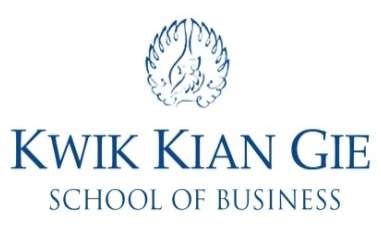 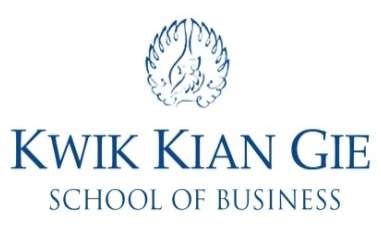 INSTITUT BISNIS dan INFORMATIKA KWIK KIAN GIEJAKARTAAGUSTUS 2019